AGENȚIA PENTRU PROTECȚIA MEDIULUI CLUJ 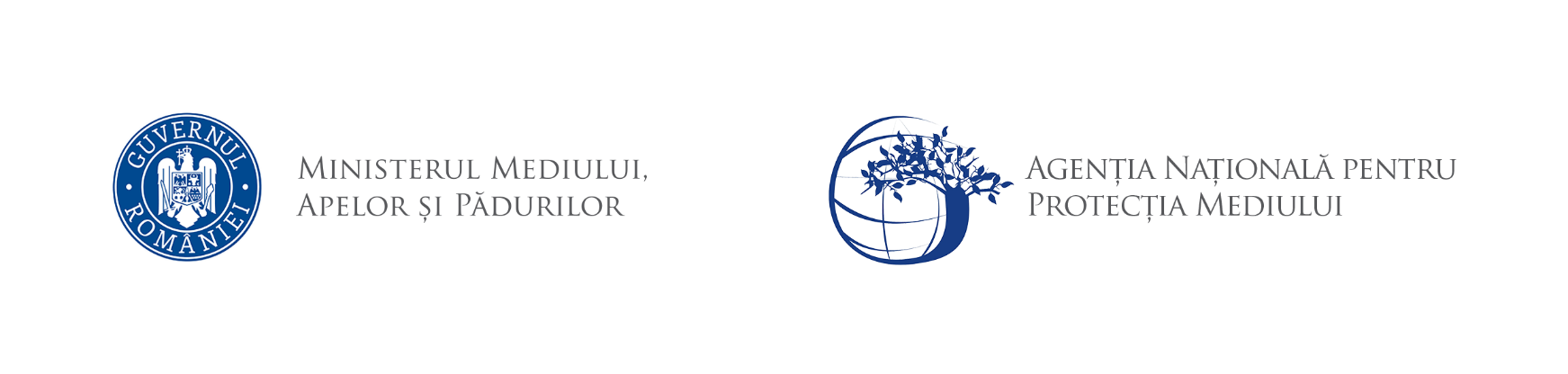 DECIZIA ETAPEI DE ÎNCADRARENr. draft din 15.05.2024Ca urmare a solicitării de emitere a acordului de mediu adresate de TRANSILVANIA QUEST SRL, cu sediul/domiciliul în municipiul Cluj-Napoca, str. Sindicatelor, nr. 9-13, județul Cluj, înregistrată la APM Cluj cu nr. 16853/27.07.2023, în baza:Legii nr. 292/2008 privind evaluarea impactului anumitor proiecte publice şi private asupra mediului, cu modificările şi completările şi ulterioare;Ordonanţei de Urgenţă a Guvernului nr. 57/2007 privind regimul ariilor naturale protejate, conservarea habitatelor naturale, a florei şi faunei sǎlbatice, aprobată prin Legea nr. 49/2011, cu modificările și completările ulterioare, Prevederilor art. 48 din Legea apelor nr. 107/1996, cu modificarile si completarile ulterioare;Agentia Pentru Protectia Mediului Cluj decide, ca urmare a completărilor depuse cu nr. 549/12.01.2024, nr. 1721/29.01.2024, nr. 3483/16.02.2024, nr. 3544/16.02.2024, nr. 3561/16.02.2024, nr. 3655/19.02.2024, nr. 6064/12.03.2024, nr. 6533/18.03.2024, nr. 7305/22.03.2024, nr. 8163/02.04.2024, nr. 8754/09.04.2024 și nr. 10962/10.05.2024 și a consultărilor desfăşurate în cadrul şedinţei Comisiei de Analiză Tehnică din data de 02.04.2024, că proiectul „Reabilitare și etajare clădire existentă: restaurant (C7) și schimbare parțială de destinație pentru clădiri existente (C6, C8), amenajări exterioare, rețele edilitare de incintă, racorduri și branșamente”  propus a fi realizat în comuna Rîșca, CF nr. 52050 Rîșca, judeţul Cluj, nu se supune evaluării impactului asupra mediului, evaluării SEICA și evaluării adecvate.    Justificarea prezentei decizii:I. Motivele pe baza carora s-a stabilit neefectuarea evaluarii impactului asupra mediului:a) proiectul se incadreaza in prevederile Legii nr. 292/2018 privind evaluarea impactului anumitor proiecte publice şi private asupra mediului, fiind încadrat în anexa nr. 2, la punctul  13. a) „Orice modificări sau extinderi, altele decât cele prevăzute la pct. 24 din anexa nr. 1, ale proiectelor prevăzute în anexa nr. 1 sau în prezenta anexă, deja autorizate, executate sau în curs de a fi executate, care pot avea efecte semnificative negative asupra mediului.”,  în categoria proiectelor cu potenţial impact asupra mediului, pentru care trebuie stabilită necesitatea efectuării impactului asupra mediului.b) Proiectul se încadrează în reglementările urbanistice în vigoare, faza PUZP și DAST Fântânele.Conform Certificatului de Urbanism nr. 1035/21.07.2023, emis de Consiliul Județean Cluj:Imobilul este situat în intravilanul comunei Rișca, constituind proprietate privată;destinație: zonă instituții publice și servicii de interes personal IS; folosința actuală: curți construcții;suprafață teren: 30140, conform CF nr. 52050;c) la evaluarea proiectului au fost luate în considerare criteriile prevăzute în Anexa nr. .3 din Legea nr. 292/2018 privind evaluarea impactului anumitor proiecte publice şi private asupra mediului;d) realizarea şi utilizarea investiţiei propuse nu prevede utilizarea de substanţe toxice sau periculoase şi nu implică generarea de emisii semnificative în mediu;e) prin soluţiile constructive adoptate şi prin modul de operare se propun măsuri pentru protecţia factorilor de mediu;f) sunt prevăzute măsuri pentru gestionarea corespunzătoare a deşeurilor generate în perioada de realizare/funcţionare; deşeurile generate atât în faza de execuţie cât şi în perioada de funcţionare a proiectului vor fi în cantităţi reduse si se vor elimina cu firma autorizata;g) investiţia propusă nu se cumulează cu alte proiecte existente sau aprobate;h) proiectul este de amploare redusă;i) nu sunt afectate zone de pădure sau cu folosință specială (spațiu verde);j) proiectul este suprapus cu ariile naturale protejate RONPA0004 Parcul Natural Apuseni, ROSCI0002 Apuseni și ROSPA0081 Munții Apuseni-Vlădeasa; a fost emis avizul favorabil nr. 208/24.10.2023 de către RNP ROMSILVA Administrația Parcului Natural Apuseni.k) pe parcursul derulării procedurii nu au fost formulate observații din partea publicului referitoare la realizarea protectului.II. Motivele pe baza cărora s-a stabilit neefectuarea evaluării adecvate:a) amplasamentul intră sub incidenţa art. 28 din Ordonanţa de urgenţă a Guvernului nr. 57/2007 privind regimul ariilor naturale protejate, conservarea habitatelor naturale, a florei şi faunei sălbatice, aprobată cu modificări şi completări prin Legea nr. 49/2011, cu modificările şi completările ulterioare, fiind suprapus peste ariile naturale protejate RONPA0004 Parcul Natural Apuseni, ROSCI0002 Apuseni și ROSPA0081 Munții Apuseni-Vlădeasa;b) activitatea nu afectează în mod negativ integritatea, scopul şi obiectivele de management al ariei naturale protejate administrate de Administrația Parcului Natural Apuseni;c) proiectul nu include acţiuni de construcţie, funcţionare şi dezafectare care să ducă la modificări fizice în aria naturală protejată de interes comunitar și nu implică utilizarea, stocarea, transportul, manipularea sau producerea de substanţe sau materiale care ar putea afecta speciile şi/sau habitatele de interes comunitar pentru care aria naturală protejată de interes comunitar a fost desemnată;d) nu se vor produce deşeuri solide în timpul construcţiei, funcţionării sau dezafectării care ar putea afecta speciile şi/sau habitatele de interes comunitar pentru care aria naturală protejată de interes comunitar a fost desemnată;e) nu există alţi factori care ar trebui luaţi în considerare, ca de exemplu dezvoltările conexe, care ar putea duce la afectarea ariei naturale protejate de interes comunitar și nu există probabilitatea apariției impactului cumulativ cu alte planuri/proiecte existente sau propuse;f) în apropierea amplasamentului există habitate naturale şi/sau specii sălbatice de interes comunitar dar acestea nu pot fi afectate de implementarea planului având în vedere caracteristicile acestuia;g) nu există suspiciuni asupra existenței unui impact cumulativ semnificativ cu alte planuri sau proiecte existente sau propuse; h) proiectul nu afectează direct sau indirect zonele de hrănire/reproducere/migraţie și nu are influenţă directă asupra ariei naturale protejate de interes comunitar, prin emisii în aer, devierea cursului unei ape care traversează zona, extragerea de ape subterane dintr-un acvifer compartimentat, perturbarea prin zgomot sau lumină, poluare atmosferică;i) planul propus nu provoacă o deteriorare semnificativă sau o pierdere totală a unui (unor) habitat(e) natural(e) de interes comunitar;j) proiectul nu va duce la o izolare reproductivă a unei specii de interes comunitar sau a speciilor tipice care intră în compoziţia unui habitat de interes comunitar;k) proiectul nu implică utilizarea semnificativă a resurselor de care depinde diversitatea biologică (exploatarea apelor de suprafaţă şi subterane, activităţile extractive de suprafaţă de sol, argilă, nisip, pietriş, defrişarea, inundarea terenurilor, pescuit, vânătoare, colectarea plantelor).l) Este interzisă introducerea pe amplasament a oricăror specii alogene; RNP ROMSILVA - Administrația Parcului Natural Apuseni a emis Avizul favorabil nr. 208/24.10.2023 pentru implementarea proiectului.III. Motivele pe baza cărora s-a stabilit neefectuarea evaluării impactului asupra corpurilor de apă:a) proiectul propus intră sub incidenta prevederilor art.48 si 54 din Legea apelor nr. 107/1996, cu modificarile si completarile ulterioare;Conform deciziei nr. 308/CJ din 21.03.2024, emisă de ANAR ABA Someș-Tisa, pentru proiectul propus nu este necesară elaborarea SEICA, întrucât lucrările propuse vor fi cu impact local pe perioada de desfășurării lucrărilor asupra corpurilor de apă de suprafață Acumularea Fântânele. IV. Caracteristicile proiectuluiAmplasamentul analizat se compune din corpurile C6, C7 și C8 care sunt integrate în funcțiunea de restaurant și spații anexe.Intervențiile majore sunt aferente corpului de constructie C7, lucrarile propuse fiind de reabilitare și refuncționalizare a spațiilor existente, mansardarea clădirii, inclusiv realizarea extinderii ce adăpostește casa scării și terasa acoperită. Pentru corpul C6 se propun lucrări de modernizare care constau în demolarea pereților nestructurali cu rol de compartimentare, iar asupra corpului C8 se propune realizarea unui planșeu nou de beton armat în locul celui existent.În ceea ce privește realizarea extinderii, zona de construcție anexată va avea o structura de rezistența independentă de cea a construcției actuale. Cota de fundare va fi egala cu cea a fundațiilor actuale vecine, iar talpa de fundație se va dimensiona astfel încat tasarea relativă sa fie cât mai redusă. Fațadele se vor realiza din materiale ce se integrează în specificul local, în mod special piatră și lemn, iar la nivelul învelitorii se va folosi tiglă ceramică. Amenajările exterioare vor fi realizate din îmbrăcăminți asfaltice pentru zonele carosabile, respectiv dale prefabricate din beton sau dale de piatra pentru zonele pietonale.Bilanț teritorial:Utilități:Alimentarea cu apă este realizată din sursa de apă subterană existentă formată din trei izvoare și un dren colector. Sursa captează apele din izvoare, fiind dirijate spre un cămin colector. Apele uzate menajere vor fi colectate într-un bazin vidanjabil cu capacitate de 90 mc. Se va realiza o nouă rețea de canalizare aferentă corpului C7 – restaurant, care va prelua apele provenite de la toalete și igienizări, cât și apele uzate de la bucătării. Apele pluviale de pe acoperișuri, convențional curate, se vor scurge gravitațional pe spațiile verzi. Apele pluviale provenite de pe zona betonată și parcări vor fi dirijate printr-o rețea de canalizare într-un bazin de retenție cu capacitate de 30 mc. V. Măsurile și condiţiile de realizare a proiectului pentru evitarea sau prevenirea eventualelor efecte negative semnificative asupra mediului:a) în cadrul organizării de şantier, precum şi pe durata execuţiei lucrărilor se vor lua toate măsurile necesare pentru evitarea poluării factorilor de mediu sau prejudicierea stării de sănătate sau confort a populaţiei, fiind obligatoriu să se respecte normele, standardele şi legislaţia privind protecţia mediului, în vigoare;b) se vor utiliza exclusiv terenurile stabilite prin proiect pentru amplasarea organizărilor de şantier şi depozitarea materialelor de construcţie şi a deşeurilor rezultate din activităţile de construire în limita terenului deţinut de titular; lucrările de organizare de şantier şi de execuţie nu trebuie să afecteze terenurile adiacente; toate amenajările propuse se vor realiza fără afectarea proprietăţilor private; se vor delimita zonele de lucru astfel încât să se prevină/mimizeze distrugerea suprafeţelor vegetale din vecinătatea obiectivului; se interzice tăierea de arbori de pe amplasament sau din apropierea lui; se vor marca corespunzător, cu panouri de protecţie, terenurile ocupate temporar de organizarea de şantier sau afectate de lucrări temporare (excavări, săpături de şanţ, etc.); se vor lua toate măsurile pentru asigurarea acceselor auto şi pietonale pentru locuitorii din zonă; în timpul lucrărilor se va asigura circulaţia nestănjenită pe drumurile publice;c) materialele de construcții vor fi aduse progresiv pe măsură ce lucrările avansează și în funcție de solicitări; depozitarea materialelor/utilajelor se va face numai în locuri special amenajate (suprafeţe izolate/impermeabilizate corespunzător) cu luarea tuturor măsurilor pentru asigurarea protecţiei factorilor de mediu; se vor amenaja spaţii pentru stocarea temporară a deşeurilor rezultate din lucrările de construcţie; d) se va asigura colectarea selectivă şi controlată a deşeurilor rezultate şi eliminarea/ valorificarea lor prin firme autorizate şi specializate, pe bază de contracte ferme încheiate cu acestea fiind intezisă depozitarea lor în mod neorganizat pe sol; se va asigura transportul şi manipularea materialelor de construcţie pentru evitarea pierderilor din utilajele de transport;e) se vor folosi mijloace de transport şi utilaje performante care nu produc pierderi accidentale de substanţe poluante care pot afecta direct sau indirect calitatea solului şi a apelor subterane în timpul funcţionării şi care nu generează zgomot peste limitele admise; se vor opri motoarele, utilajele pe durata pauzelor pentru diminuarea poluării aerului şi fonice; efectuarea operaţiilor de întreţinere a utilajelor se va executa doar în spaţii special amenajate;f) executantul lucrărilor are obligaţia să aibă în dotare atât materiale absorbante şi substanţe neutralizatoare, cât şi recipienţi adecvaţi pentru depozitarea temporară a deşeurilor rezultate, pentru a putea asigura o intervenţie rapidă în caz de poluare accidentală (pierderi de carburanţi/lubrefianţi, etc);g) pe căile de acces se va rula cu viteză scăzută pentru a se evita ridicarea prafului şi producera suplimentară de zgomot etc.; se va evita desfăşurarea lucrărilor cu emisii de praf în perioade cu vânt puternic; în perioadele de trafic intens (transport materiale, etc.), în condiţii meteo de uscǎciune, căile de acces se vor stropi în vederea reducerii antrenării de particule în suspensie;h) la ieşirea din zona lucrărilor se va asigura curăţarea roţilor autovehiculelor pentru evitarea antrenării pământului/noroiului pe şosea;i) pe perioada de realizare a luvrărilor se vor lua măsuri pentru evitarea accidentării populației, prin:Marcarea corespunzătoare a lucărărilor periculoase;Protejarea/supravegherea utilajelor menținute în zona lucrărilor;j) la finalizarea proiectului zonele afectate temporar de lucrări vor fi refăcute la starea iniţială; k) se vor respecta condițiile și prevederile tuturor avizelor emise de alte autorități. l)  se vor respecta condițiile Avizului de Gospodărire a apelor nr. xx din xx.xx.2024, emis de ABA Someș-Tisa:Sursa de alimentare cu apă se va exploata în limita debitului maxim stabilit prin studiu hidrogeologic (2,5 l/s).În conformitate cu prevederile Legii Apelor nr. 107/1996 cu modificările și completările ulterioare, Anexa 2, se interzice edificarea oricăror construcții provizorii sau definitive în zona de protecție a Acumulării Fântânele sau în zona inundabilă a acesteia.Construcțiile se vor edifica deasupra cotei coronamentului Acumulării Fântânele 996,0 mdMN și a cotei NNR de 991,0 mdMN.Soluția propusă pentru colectarea apelor uzate menajere este provizorie, până la realizarea sistemului centralizat de colectare a apelor din zona amplasamentului, când va exista obligativitatea racordării construcțiilor la acest sistem.În perioada de execuție a lucrărilor se vor lua toate măsurile ce se impun pentru evitarea poluării apelor, pentru protecția factorilor de mediu pentru prevenire și combaterea poluărilor accidentale, în special cu produse petroliere ca urmare a exploatării utilajelor tehnologice.Orice modificare față de Documentație tehnică și Proiect, vizată spre neschimbare, care ar putea intervi pe parcursul lucrărilor va fi adusă la cunoștință emitentului avizului de gospodărire a apelor, responsabilitate care revine proiectantului. Începerea execuției se va anunța obligatoriu cu 10 zile înainte la Sistemul de Gospodărirre a Apelor Cluj.Recepția lucrărilor se va realiza obligatoriu în prezența delegatului Sistemului de Gospodărire a Apelor Cluj.Se vor respecta prevederile HG 714/2022 pentru înscrierea/înregistrarea, controlul, exploatarea și întreținerea sistemelor individuale adecvate de colectare și epurare a apelor uzate.m) se vor respecta condițiile Avizului nr. 208/24.10.2023, emis de RNP-ROMSILVA Administrația Parcului Natural Apuseni:Construcția care face obiectul avizării se va încadra în zona propusă spre a fi încadrată în zona de dezvoltare durabișă a activităților umane a Parcului Natural Apuseni (schița de încadrare anexată) conform propunerii de Plan de management al Parcului Natural Apuseni și a siturilor Natura 2000: ROSCI0002 Apuseni, ROSCI0016 Buteasa și ROSPA0081 Munții Apuseni-Vlădeasa, avizată de către Consiliul Științific prin Hotărârea nr. 27 din 13.05.2023.În conformitate cu prevederile OUG nr. 92/2021 se va asigura gestionarea și predarea către agenții economici autorizați a tuturor deșeurilor rezultate din activitatea de construcție.Respectarea pe viitor a planului de management și a Regulamentului ariilor naturale protejate administrate de APNA.n) titularul proiectului are obligaţia de a notifica în scris Agenţia pentru Protecţia Mediului Cluj despre orice modificare sau extindere a proiectului survenită după emiterea deciziei etapei de încadrare, înainte de producerea modificării, conform cap. V, art. 34, alin.1 din Legea nr. 292/2018 privind evaluarea impactului anumitor proiecte publice şi private asupra mediului o) la finalizarea lucrărilor titularul va notifica APM Cluj în vederea verificării conformării cu prevederile prezentului act de către reprezentanţii Agenţiei pentru Protecţia Mediului Cluj.Prezenta decizie este valabilă pe toată perioada de realizare a proiectului, iar în situația în care intervin elemente noi, necunoscute la data emiterii prezentei decizii, sau se modifică condițiile care au stat la baza emiterii acesteia, titularul proiectului are obligația de a notifica autoritatea competentă emitentă.Orice persoană care face parte din publicul interesat și care se consideră vătămată într-un drept al său ori într-un interes legitim se poate adresa instanței de contencios administrativ competente pentru a ataca, din punct de vedere procedural sau substanțial, actele, deciziile ori omisiunile autorității publice competente care fac obiectul participării publicului, inclusiv aprobarea de dezvoltare, potrivit prevederilor Legii contenciosului administrativ nr. 554/2004, cu modificările și completările ulterioare.Se poate adresa instanței de contencios administrativ competente și orice organizație neguvernamentală care îndeplinește condițiile prevăzute la art. 2 din Legea nr. 292/2018 privind evaluarea impactului anumitor proiecte publice și private asupra mediului, considerându-se că acestea sunt vătămate într-un drept al lor sau într-un interes legitim.Actele sau omisiunile autorității publice competente care fac obiectul participării publicului se atacă în instanță odată cu decizia etapei de încadrare, cu acordul de mediu ori, după caz, cu decizia de respingere a solicitării de emitere a acordului de mediu, respectiv cu aprobarea de dezvoltare sau, după caz, cu decizia de respingere a solicitării aprobării de dezvoltare.Înainte de a se adresa instanței de contencios administrativ competente, persoanele prevăzute la art. 21 din Legea nr. 292/2018 privind evaluarea impactului anumitor proiecte publice și private asupra mediului au obligația să solicite autorității publice emitente a deciziei prevăzute la art. 21 alin. (3) sau autorității ierarhic superioare revocarea, în tot sau în parte, a respectivei decizii. Solicitarea trebuie înregistrată în termen de 30 de zile de la data aducerii la cunoștința publicului a deciziei.Autoritatea publică emitentă are obligația de a răspunde la plângerea prealabilă prevăzută la art. 22 alin. (1) în termen de 30 de zile de la data înregistrării acesteia la acea autoritate.Procedura de soluționare a plângerii prealabile prevăzută la art. 22 alin. (1) este gratuită și trebuie să fie echitabilă, rapidă și corectă.Prezenta decizie poate fi contestată în conformitate cu prevederile Legii nr. 292/2018 privind evaluarea impactului anumitor proiecte publice și private asupra mediului și ale Legii nr. 554/2004, cu modificările și completările ulterioare.DIRECTOR EXECUTIVDr. ing. Grigore CRĂCIUNŞef Serviciu  AAA                                                                      Șef serviciu CFM         ing. Anca CÎMPEAN                                                                     Adina SOCAICU    Întocmit:cons. Simona-Diana MORARIU                                                     cons. Romina TINTELECAN25.03.2024DenumireExistentPropusSupafață teren30140,00 mp30140,00 mpSuprafață construită2515,00 mp2711,00 mpSuprafață construită desfășurată (cu terasă)3824,00 mp6346,00 mpSuprafață spațiu verde26091,00 mp24642,00 mpSuprafață circulații auto2835,00 mp3550,00 mpSuprafață circulații pietonale470,00 mp645,00 mpPOT (POT maxim=30%)8,34 %12,69 %CUT  0,130,21